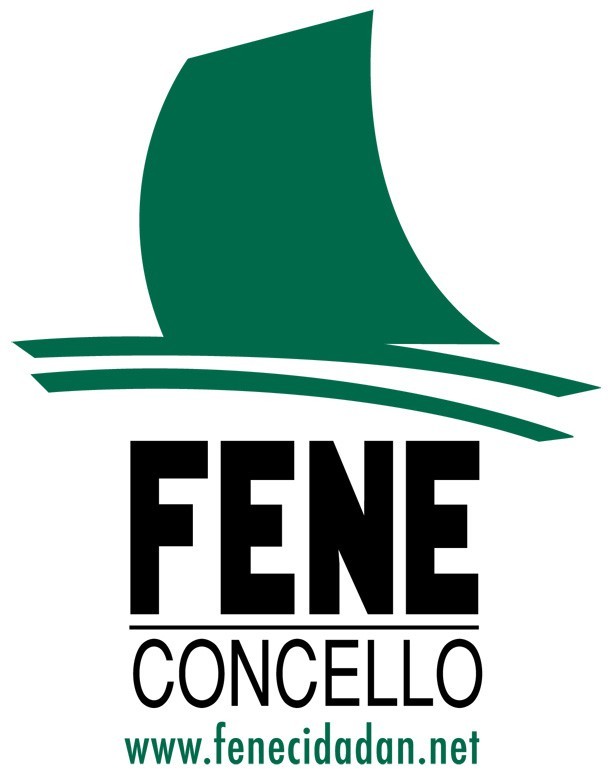        MATRICULACIÓNFICHA DE DATOS XERAISNúm.Nome:Data de nacemento: domiciliado en Apelidos:C.P. Parroquia ConcelloCorreo electrónico        Centro educativo Nome e apelidos do/a titor/a legal:          DNI:Teléfonos de contacto1º: Teléf.:	Nome:2º Teléf.:	Nome:3º Teléf.:	Nome:GRUPO A  ESCOLLER:                           OBRADOIROS:                                                            (  )  Lettering        (  ) Skate                                                                  (  ) Drons              (  )     Youtube/Tiktok(  ) Fene(  ) Mugardos         (  ) NedaFene, de, de 2021Sinatura do/a solicitante.ESTA DOCUMENTACIÓN ACHEGARASE PREFERENTEMENTE POR MEDIOS TELEMÁTICOS a través de e.mail servizos.sociais@fene.gal EXCEPCIONALMENTE, matriculación presencial. Para acollerse a esta modalidade hai que solicitar cita previa no teléfono 981 342607/981 492706, de luns a venres en horario de 10:00 a 14:00 h. Acudir o día e a hora que se asigne provisto de máscara de protección facial. DECLARACIÓN RESPONSABLE A RESPECTO DA COVID-19D/Dª------------------------------------------------------------------------------------------------------------------------------------------,Pai/nai/titor/titora do/a  rapaz/a:------------------------------------------------------------------------------------------------------------------------------------------------------------------------------------------------------------------------------------------------------------------------------------------------- En relación coa inscrición en MOCIDADE ACTIVA e tendo en conta as disposicións aplicables: DECLARO QUE:Son responsable das seguintes cuestións:O/a rapaz/a participante en MOCIDADE ACTIVA non tivo síntomas identificables coa                  enfermidade COVID-19 durante os últimos 15 días.Non tivo contacto directo con convivintes, familiares ou calquera persoa que estivera a unha distancia menor de 2 metros durante un tempo de polo menos 15 minutos con outra persoa con diagnóstico confirmado ou probable de enfermidade COVID-19 nin teño coñecemento de ter compartido espazo sen gardar a distancia mínima interpersoal con ningunha persoa con diagnóstico confirmado ou probable de enfermidade COVID-19 durante os últimos 15 días.En caso de presentar algún síntoma compatible coa enfermidade COVID-19 seguirei as directrices das autoridades sanitarias, non acudindo á actividade e avisando ao seu responsable coa maior brevidade posible.Aplicaremos e cumpriremos en todo momento as normas, disposicións e recomendacións relativas a seguridade e saúde incluíndo se é o caso, o uso dos equipos de protección individual que deba empregar, de cara á participación na actividade MOCIDADE ACTIVA 2021.AUTORIZACIÓNS Sinala con aspa o que corresponda: (   ) Autorizo a que se poidan sacar fotografías as cales non serán utilizadas con ningunha outra finalidade  que as derivadas da propia actividade.(   ) NON autorizo a que se poidan sacar fotografías as cales non serán utilizadas con ningunha outra finalidade  que as derivadas da propia actividade.(   ) Autorizo ao concello e á empresa contratada a que os emus datos persoais sexan gardados nos seus ficheiros informatizados segundo lo establecido no LOPD.(   )NON autorizo ao concello e á empresa contratada a que os emus datos persoais sexan gardados nos seus ficheiros informatizados segundo lo establecido no LOPD.(   ) Autorizo a utilizar grupos informativos de whatsapp para facer seguimento das actividades e normas de seguridade e hixiene.(   ) NON autorizo a utilizar grupos informativos de whatsapp para facer seguimento das actividades e normas de seguridade e hixiene.Asdo.- -----------------------------Consentimento expreso de inclusión dos datos recollidos neste formulario nun ficheiro, para o seu tratamento coa finalidade de facilitar a xestión deste procedemento, en cumprimento do disposto na lexislación vixente de protección de datos de carácter persoal. Vostede poderá exercer os seus dereitos de  acceso, rectificación, cancelación e oposición previstos na Lei, mediante escrito dirixido ao Concello de Fene, praza do alcalde Ramón José Souto González s/n, 15500- Fene. A cumprimentación e sinatura deste documento suporá a prestación do consentimento para dito tratamento.